SZKOŁA PODSTAWOWA NR 4 W LUBLINIE SERDECZNIE ZAPRASZA DO UDZIAŁU W MIĘDZYŚWIETLICOWYM KONKURSIE PLASTYCZNO-TECHNICZNYM pt. 					„WIOSENNE KWIATY”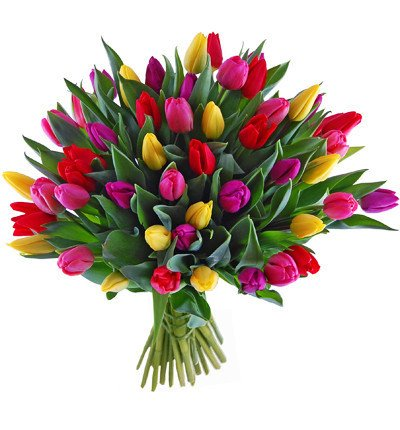 Cele konkursu:uwrażliwianie uczniów na piękno wiosennych kwiatów, wdrażanie do łączenia różnorodnych technik plastycznych, budzenie kreatywności i pomysłowości.umożliwienie dzieciom prezentacji własnych dokonań twórczychRegulamin konkursu:konkurs przeznaczony jest dla uczniów klas I-III uczęszczających do świetlic szkolnych Miasta Lublin,zadaniem każdego uczestnika jest wykonanie pracy w formie przestrzennej,zachęcamy do łączenia różnorodnych materiałów,każda praca może zawierać dowolną ilość kwiatów (akceptowane będą kwiaty pojedyncze jak i bukiety),każdy uczeń może wykonać tylko 1 pracę związaną z tematyką konkursu,udział w konkursie jest równoznaczny z akceptacją regulaminu a także z wyrażeniem zgody na upublicznienie pracy oraz danych autora,prace zgłoszone do konkursu przechodzą na własność organizatora.Warunkiem udziału w konkursie jest dostarczenie pracy wraz z podpisaną przez rodzica/opiekuna prawnego zgodą na przetwarzanie danych osobowych przez organizatora Konkursu (załącznik nr 1) do świetlicy szkolnej do dnia 17 maja 2019r.Informacje dodatkowe:Zwycięzcy konkursu otrzymają nagrody oraz pamiątkowe dyplomy, Wszystkie prace zgłoszone do konkursu zostaną wyeksponowane na wystawie pokonkursowej w holu Szkoły Podstawowej nr 4 w Lublinie. Wyniki konkursu zostaną ogłoszone na stronie internetowej szkoły.Załącznik nr 1.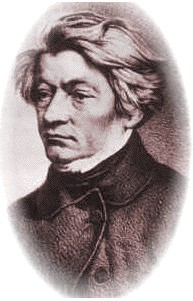 SZKOŁA PODSTAWOWA NR 4IM. ADAMA MICKIEWICZA W LUBLINIE20-143 Lublin, ul. Hiacyntowa 69; tel./fax. (81) 7471043; e-mail: poczta@sp4.lublin.euKLAUZULA INFORMACYJNADLA RODZICÓW/OPIEKUNÓW PRAWNYCH I UCZNIÓW
Na podstawie art. 14 ust. 1 i ust. 2 Rozporządzenia Parlamentu Europejskiego i Rady (UE) 2016/679 z 27 kwietnia 2016 r. w sprawie ochrony osób fizycznych w związku z przetwarzaniem danych osobowych i w sprawie swobodnego przepływu takich danych oraz uchylenia dyrektywy 95/46/WE (ogólne rozporządzenie o ochronie danych osobowych) (Dz. U. UE. L. z 2016r. Nr 119, s.1), dalej „RODO”, informuję, że:Administratorem Pani/Pana danych osobowych jest Szkoła Podstawowa nr 4 im. Adama Mickiewicza  dane adresowe: ul. Hiacyntowa 69, 20-143, Lublin.Administrator wyznaczył inspektora ochrony danych, z którym może Pani/Pan kontaktować się we wszystkich sprawach dotyczących przetwarzania danych osobowych oraz korzystania z praw związanych 
z przetwarzaniem danych poprzez email: sp4@iod.lublin.eu lub pisemnie na adres Administratora danych.Podstawą prawną przetwarzania danych osobowych są: :niezbędność do wypełnienia obowiązku prawnego ciążącego na Administratorze (art. 6 ust. 1 lit. c) RODO)   w związku z realizacją  zadań dydaktycznych, wychowawczych i opiekuńczych Szkoły określonych w przepisach prawa: takich jak realizacja procesu nauczania, ewidencjonowanie uczniów na potrzeby procesu nauczania, prowadzenie dziennika lekcyjnego, realizacja zajęć dodatkowych, zadań 
z zakresu BHP, żywienia uczniów, wypożyczania książek z biblioteki szkolnej, realizacji zajęć w świetlicy szkolnej. Przetwarzanie danych osobowych dzieci oraz ich rodziców odbywa się zgodnie  
z przepisami ustawy z dnia 7 września 1991 r. o systemie oświaty i Rozporządzenia Ministra Edukacji Narodowej z dnia 25 sierpnia 2017 r. w sprawie sposobu prowadzenia przez publiczne przedszkola, szkoły i placówki dokumentacji przebiegu nauczania, działalności wychowawczej i opiekuńczej oraz rodzajów tej dokumentacji, oraz ustawy z dnia 14 grudnia 2016 r. Prawo oświatowe. Podanie danych osobowych w celu wykonania obowiązku prawnego ciążącego na Administratorze jest wymogiem ustawowym, co oznacza, że są Państwo obowiązani do podania danych. Niepodanie danych będzie skutkowało niemożnością realizowania zadań oświatowych wobec ucznia;art. 6 ust. 1 pkt a) i art. 9 ust. 2 pkt a) RODO tj.  zgoda na przetwarzanie danych osobowych w jednym lub większej liczbie określonych celów, w tym: promowania działalności Szkoły oraz osiągnięć 
i umiejętności uczniów  na przykład poprzez wykorzystanie i rozpowszechnianie  wizerunków uczniów utrwalonych przy użyciu urządzeń rejestrujących, zawarciu grupowej umowy ubezpieczenia 
od następstw nieszczęśliwych wypadków. Podanie danych na podstawie zgody jest dobrowolne, jednakże ich niepodanie spowoduje niemożność realizacji celu opartego na zgodzie, lecz nie wpłynie       na realizację zadań oświatowych placówki.
art. 108a ustawy z dnia 14 grudnia 2016 r.  Prawo oświatowe w związku ze stosowaniem monitoringu 
w celu zapewnienia bezpieczeństwa  uczniów, pracowników oraz mienia placówki, art. 9 ust. 2 pkt c) RODO – tj.  niezbędność do ochrony żywotnych interesów osoby, której dane dotyczą, lub innej osoby fizycznej, a osoba, której dane dotyczą, jest fizycznie lub prawnie niezdolna 
do wyrażenia zgody.Odbiorcami Państwa danych osobowych mogą być podmioty umocowane przepisami prawa do odbioru danych osobowych oraz podmioty przetwarzające, którym  Administrator powierzył umową przetwarzanie danych.Z danych osobowych potrzebnych do realizacji wyżej wymienionych celów będziemy korzystać przez okres realizacji obowiązków Szkoły wobec uczniów oraz w obowiązkowym okresie przechowywania dokumentacji powstającej w Szkole, ustalonym zgodnie z odrębnymi przepisami.  Natomiast w odniesieniu do danych dotyczących wizerunku z monitoringu wizyjnego przez okres do trzech miesięcy od dnia nagrania.Dane osobowe nie będą podlegać automatycznym sposobom przetwarzania danych opierających się na zautomatyzowanym podejmowaniu decyzji, w tym  mogą podlegać profilowaniu wyłącznie w zakresie oceny realizacji obowiązków pracowniczych wynikającej z określonych przepisów prawnych.Administrator nie będzie przekazywał Państwa danych poza Europejski Obszar Gospodarczy (obejmujący Unię Europejską, Norwegię, Liechtenstein i Islandię).W związku z przetwarzaniem Państwa danych osobowych, przysługują Pani/Panu następujące prawa:prawo dostępu do danych osobowych,prawo żądania sprostowania/poprawienia danych osobowych,prawo żądania usunięcia danych osobowych w przypadkach określonych w art. 17 RODO; prawo żądania ograniczenia przetwarzania danych osobowych, w przypadkach określonych w art. 18 RODO;prawo wyrażenia sprzeciwu wobec przetwarzania Pani/Pana danych osobowych w przypadkach określonych w art. 21 RODO ;prawo do przenoszenia Pani/Pana danych osobowych, w przypadkach określonych w art. 20 RODO ;prawo wniesienie skargi do Prezesa Urzędu Ochrony Danych Osobowych, w sytuacji, gdy uzna Pani/Pan, że przetwarzanie danych osobowych narusza przepisy ogólnego rozporządzenia o ochronie danych osobowych (RODO)Zgodnie z obowiązującym prawem Szkoła: Szkoła Podstawowa nr 4 im. Adama Mickiewicza w Lublinie nie ponosi odpowiedzialności za przetwarzanie i rozpowszechnianie przez rodziców wizerunków dzieci lub innych rodziców (np. wykonywanie zdjęć i filmów na szkolnych uroczystościach, wycieczkach, a następnie ich zamieszczanie w Internecie). Prosimy pamiętać, że rozpowszechnianie wizerunku innej osoby wymaga uzyskania zgody osoby, której wizerunek jest rozpowszechniany albo zgody rodzica/opiekuna prawnego 
w przypadku wizerunku dziecka Zapoznałem(-am) się z treścią klauzuli informacyjnej, w tym z informacją o celu i sposobach przetwarzania danych osobowych oraz o prawach jakie mi przysługują w związku z przetwarzaniem danych osobowych.        …...........…………..………..........		                                ..………………………………………      miejscowość, data				                     podpis osoby składającej oświadczenie